      ITX247.02.E Application For VAT Deferment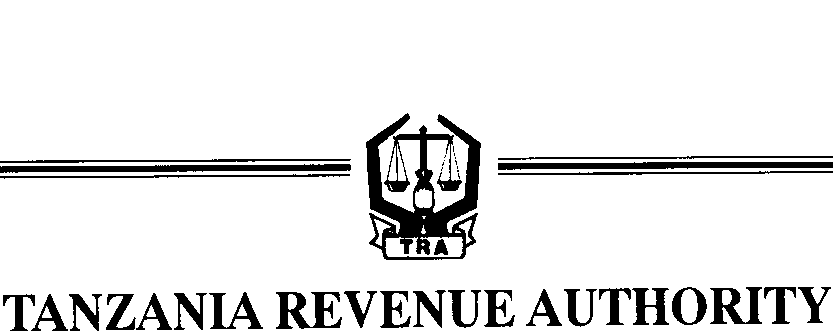 VALUE ADDED TAXAPPLICATION FOR VAT DEFERMENT /MAOMBI YA KUAHIRISHA MALIPO YA KODI YA ONGEZEKO LA THAMANI. (Under Regulation 4(2)) 1.   Taxpayer Identification Number (TIN) / Namba ya Utambulisho  2. VAT registration number / Namba ya usajili wa VAT  3. F ull name of business /Jina kamili la biashara  4. Trading name (if different from 1 above) 5. Postal Address/ Anuani ya Posta:   P. O. Box / S.L.P                                                           6.  Postal City / Jina la MjiPhysical Address/ Anuani ya Sehemu ya Biashara: 7. Plot number/ Namba ya kiwanja                                    8. Block number/ Namba ya Kitalu	9. Street or Location/ Jina la mtaa au Eneo: ______________________________                 10.  District or Town/ Wilaya au Mji:__________________11. Region or City / Mkoa au JijiContact Numbers/ Namba za mawasiliano:12. Phone number/ Namba ya Simu       _________________________                   13. Second Phone / Simu ya Pili _____________________________14.  Third Phone / Simu ya Tatu                                                                                  15.  Fax number/ Namba ya Faksi           16. Anuani ya E-mail17. Taxpayer  Category/ Aina ya Mlipakodi:     Government Agency/                     Club/                  Cooperative Society or Association/                     Partnership/ Serikali                                                   Chama                                                                    Ushirika                                             UbiaLimited Company/                           Parastatal/                                                  Sole Proprietor/                              Other/ Kampuni yenye dhima ya kikomo          Shirika la Umma                                                   Binafsi                                Nyingine18. Description of  business Activity(s)                                      19. Trading commenced(or will commence)   Day/ Siku      Month/ Mwezi    Year/ 20. Value of the estimated taxable turnover (Tshs) ( at least 90% be taxable)21. Description of Capital goods imported22. Value of capital goods imported                                                                                     23.  Amount of Tax DeferredDECLARATION24.   I                                    …………………………………                        ( FULL NAME OF APPLICANT), DO HEREBY declare that the goods are for use in the business specified under this application and shall not be disposed of in any manner or form, and I further declare that all the particulars given above are true to the best of my knowledge.25.   Signed                                                                        26.   Position  (State: Partner, Director, etc.) 5.   Date:           /       /FOR OFFICIAL USE ONLY24	Remarks by the Proper Officer:....................................................................................................................................................................................................................................................................................................................................................................................................................................................................						................................................................						        Signature of the Proper Officer APPROVAL BY    Commissioner for Customs and Excise  25    Date of receipt TO BE FILLED IN QUADRUPLICATES 